COMUNICATO STAMPA
A Merano Artedal 30 maggio al 7 settembre 2014la mostra
AlpiArchitetturaTurismoL'esempio altoatesino

Conferenza stampa: 29 Maggio 2014, ore 11.00Inaugurazione: 29 Maggio 2014, ore 19.00
A cura di Susanne WaizDal 30 maggio al 7 settembre 2014, Merano Arte ospita la mostra Alpi  Architettura  Turismo, a cura di Susanne Waiz.Architettura alpina, architettura per il turismo, oppure turismo d’architettura nelle Alpi sono varie sfaccettature di un unico argomento: l’Architettura, ovvero l’essenza di un’opera edilizia, il suo specifico essere, ciò che generalmente non si perde nemmeno con l’andare degli anni. È partendo da questo assunto che si spiega la longevità dell’architettura alberghiera di pregio: se la buona architettura del ‘900 è apprezzata ancor oggi, si può allo stesso modo presumere che la buona architettura dei nostri giorni manterrà il proprio valore anche fra cent’anni.La casistica di architetture per il turismo documentata in mostra spazia dalla semplice pensione all’albergo più illustre, passando dagli impianti di risalita fino alle sculture d’architettura di Passo Rombo. L’architettura per il turismo, infatti, non si può circoscrivere ai soli esercizi ricettivi, ma abbraccia anche tutto quell’insieme di interventi riassunti in mostra nella definizione di “paesaggio del turismo”. Nessun altro settore economico incide così profondamente nel quadro paesaggistico, con conseguenze positive ma anche con risvolti inquietanti. D’altro canto, se da un lato si teme spesso per la salvaguardia del delicato ambiente d’alta quota, dall’altro è pur merito del turismo se molti insediamenti sopra una certa quota riescono ancora a sopravvivere.La selezione dei progetti presentati ha seguito un’impostazione squisitamente architettonica, tralasciando gli abituali standard della qualità alberghiera e privilegiando piuttosto la qualità compositiva e il rapporto con il contesto naturale e costruito, in esercizi turistici sia di nuova costruzione che insediati in edifici storici. Riguardo a quest’ultimi, si è dato particolare peso all’adeguamento, sia pur in forma di interventi minimali, alle esigenze dell'odierno turismo, mentre si sono intenzionalmente escluse le fatiscenti testimonianze dell’architettura alberghiera in disuso, come ad esempio l’Hotel Paradiso di Gio Ponti.L’architettura di pregio si dà solo se è attivamente curata dai committenti, e perciò la loro consapevolezza e le loro visioni sono state approfondite nell’ambito di numerose interviste.In questo senso, l’esposizione non è rivolta esclusivamente a progettisti e architetti, ma intende fungere da stimolo per gli albergatori e tutti coloro che operano nel settore turistico. Infine, sono certamente benvenuti anche gli ospiti, i turisti: in definitiva sono loro le aspettative che si rispecchiano nell’architettura per il turismo.Tra le iniziative collaterali, Merano Arte offrirà nel corso di tutta l'estate un'occasione di incontro informale tra albergatori e architetti che, riuniti attorno a una tavola imbandita, potranno affrontare problemi e progetti in un clima conviviale utile a infrangere invisibili barriere e inibizioni.Accompagna la rassegna anche il cosiddetto hoteljournal, una pubblicazione distribuita a tutti gli esercizi alberghieri della provincia, che accanto a contributi specialistici e interessanti interviste con albergatori, presenta una sintesi degli esempi architettonici in mostra – un’agile e maneggevole guida d’architettura attraverso il paesaggio del turismo. La mostra si sviluppa in tre sezioni:- strutture ricettive storiche - strutture ricettive moderne - infrastrutture per il turismo Numero dei progetti: 23 strutture e infrastrutture presenti sul territorio, nei centri urbani e nelle diverse valli altoatesineForme di presentazione: 
- Foto, planimetrie e testi collocati su pareti divisorie- Modelli e singoli pezzi di mobilia - Nove stazioni audio con interviste agli albergatori 
- Installazione „Paradiso“ dell'artista Elisabeth Hölzl - Installazione „Brennende Lieb’“ di Susanne Waiz, in collaborazione con freilich Landschaftsarchitekten (architettura del paesaggio), collocata sulla terrazza di Merano Arte Architettura e Turismo in dialogo
Gli architetti incontrano gli albergatori

La mostra invita gli albergatori e gli operatori del settore turistico a confrontarsi con gli architetti attivi sul territorio. 36 noti architetti altoatesini innesteranno un dialogo tra il settore dell'architettura e quello del turismo. Ogni martedì, mercoledì e giovedì dal 03.06 al 31.07 e dal 26.08 al 04.09 sono previsti vari appuntamenti, in occasione dei quali due architetti saranno a disposizione degli albergatori e degli operatori del settore turistico per un dialogo personalizzato (orari da concordare). 
Un'iniziativa a cura di HGV, SMG, MGM e Merano Arte. La partecipazione è gratuita, è richiesta la prenotazione (architektur(at)kunstmeranoarte.org; tel. 0473 212643).


Nel corso del mese di Agosto sono previste visite guidate in lingua italiana ogni mercoledì dalle 11.00 alle 12.30 (entrata + guida € 10,00). Visite per gruppi disponibili, è richiesta la prenotazione.La mostra si svolge in collaborazione con: HGV Hoteliers- und Gastwirteverband Südtirol; Fondazione Architettura Alto Adige; Ripartizione Artigianato, Industria, Commercio e Turismo - Ripartizione Edilizia e Servizio tecnico - Ripartizione Natura, paesaggio e sviluppo del territorio della Provincia Autonoma di Bolzano; Accademia Europea di Bolzano (EURAC research), Istituto per lo Sviluppo Regionale e il Management del Territorio; Libera Università di Bolzano, Facoltà di Economia, TMC; SMG - Alto Adige Marketing; MGM - Merano Marketing; Azienda di soggiorno di Merano; Touriseum.
Mostra:			Alpi				Architettura
				Turismo				L'esempio altoatesino
A cura di:			Susanne WaizConferenza stampa:		29 Maggio 2014, ore 11.00Inaugurazione:			29 Maggio 2014, ore 19.00Durata della mostra:		30 Maggio – 7 Settembre 2014Luogo della mostra:			Merano Arte - Edificio Cassa di Risparmio 			Portici 163, 39012 Merano (BZ)
		www.kunstmeranoarte.org
Riferimenti stampa: 		Camilla Martinelli 				tel. +39 0473 21 26 43
				martinelli@kunstmeranoarte.orgAnna DefrancescoCLP Relazioni Pubbliche 
	tel. +39 02 36755700 anna.defrancesco@clponline.it
Merano Arte, con il prezioso sostegno: 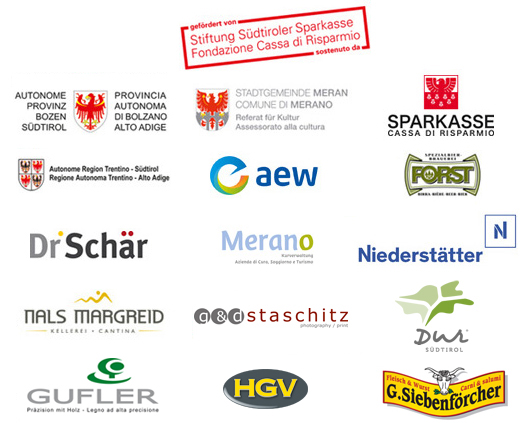 